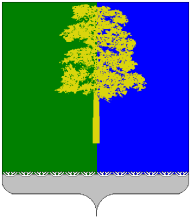 ХАНТЫ-МАНСИЙСКИЙ АВТОНОМНЫЙ ОКРУГ – ЮГРАДУМА КОНДИНСКОГО РАЙОНАРЕШЕНИЕОб отчете постоянной комиссии Думы Кондинского района по вопросам промышленности, сельского хозяйства, связи, строительства, жилищно-коммунального хозяйства, бытового обслуживания, природных ресурсов и торговли за 2017 годВ  соответствии  с  Федеральным  законом  от  06  октября  2003  года  № 131-ФЗ  «Об  общих  принципах  организации  местного  самоуправления   в Российской Федерации»,  решением Думы Кондинского района от 16 февраля 2016 года № 63 «Об утверждении Положения о порядке и сроках представления, утверждения и опубликования отчетов органов местного самоуправления и должностных лиц местного самоуправления Кондинского района», пунктом 21 статьи 8 приложения к решению Думы Кондинского района от 16 февраля 2016 года № 65 «Об утверждении Регламента работы Думы Кондинского района», заслушав и обсудив информацию  о результатах деятельности постоянной комиссии Думы Кондинского района по вопросам промышленности, сельского хозяйства, связи, строительства, жилищно-коммунального хозяйства, бытового обслуживания, природных ресурсов         и торговли за 2017 год, Дума Кондинского района решила:Отчет о результатах деятельности постоянной комиссии Думы Кондинского района по вопросам промышленности, сельского хозяйства, связи, строительства, жилищно-коммунального хозяйства, бытового обслуживания, природных ресурсов и торговли за 2017 год принять                  к сведению (приложение).Председатель Думы Кондинского района			                   Ю.В. Гришаев                                пгт. Междуреченский27 февраля 2018 года№ 371Приложение к решениюДумы Кондинского района от  27.02.2018  № 371ОТЧЕТО ДЕЯТЕЛЬНОСТИ ПОСТОЯННОЙ КОМИССИИ ПО ВОПРОСАМ ПРОМЫШЛЕННОСТИ, СЕЛЬСКОГО ХОЗЯЙСТВА, СВЯЗИ, СТРОИТЕЛЬСТВА, ЖИЛИЩНО-КОММУНАЛЬНОГО ХОЗЯЙСТВА, БЫТОВОГО ОБСЛУЖИВАНИЯ, ПРИРОДНЫХ РЕСУРСОВ И ТОРГОВЛИ ДУМЫ КОНДИНСКОГО РАЙОНА ПЯТОГО СОЗЫВАЗА 2017 ГОДПостоянная комиссия по вопросам промышленности, сельского хозяйства, связи, строительства, жилищно-коммунального хозяйства, бытового обслуживания, природных ресурсов и торговли Думы Кондинского района, сформированной из глав поселений входящих в состав муниципального района, депутатов представительных органов указанных поселений, избираемых представительными органами поселений из своего состава, создана  для подготовки и предварительного рассмотрения вопросов, относящихся к ведению Думы, осуществления контрольных полномочий,      а также для содействия реализации решений Думы, из числа депутатов Думы, является постоянно действующим органом Думы Кондинского района, осуществляет свои функции непрерывно, как во время сессии Думы, так и в период между ними.В своей деятельности комиссия руководствовалась законодательством Российской Федерации, другими законодательными актами, а также законодательством Ханты-Мансийского автономного округа - Югры, уставом Кондинского района, решениями районной Думы  и положениями о комиссии.СОСТАВ КОМИССИИ Думы Кондинского района, сформированной из глав поселений входящих в состав муниципального района, депутатов представительных органов указанных поселений, избираемых представительными органами поселений из своего состава: С 27 сентября  2016 года состав комиссии увеличился на 1 члена. Тагильцев Александр Александрович - избранный главой городского поселения Мортка, приступивший к исполнению обязанностей главы 26 сентября, с 27 сентября является членом данной комиссии. Итого, комиссия работает в составе 6 человек.ВОПРОСЫ ВЕДЕНИЯ И ПОЛНОМОЧИЯ КОМИССИИ Думы Кондинского района, сформированной из глав поселений входящих в состав муниципального района, депутатов представительных органов указанных поселений, избираемых представительными органами поселений из своего состава:1) организация в границах муниципального района электро-и газоснабжения поселений, в пределах полномочий установленных законодательством Российской Федерации;2) дорожная деятельность в отношении автомобильных дорог местного значения вне границ населенных пунктов в границах муниципального района и обеспечением безопасности дорожного движения на них, осуществлением муниципального контроля за сохранностью автомобильных дорог местного значения вне границ населенных пунктов              в границах муниципального района, а также осуществлением иных полномочий в области использования автомобильных дорог и осуществления дорожной деятельности в соответствии с законодательством Российской Федерации;3) создание условий для предоставления транспортных услуг населению и организацией транспортного обслуживания населения между поселениями в границах муниципального района;4) организация мероприятий межпоселенческого характера по охране окружающей среды;5) участие в организации деятельности по сбору (в том числе раздельному сбору), транспортированию, обработке, утилизации, обезвреживанию, захоронению твердых коммунальных отходов на территориях соответствующих муниципальных районов; 6) утверждение схем территориального планирования Кондинского района, утверждением подготовленной на основе схемы территориального планирования Кондинского района документации по планировке территории, ведение информационной системы обеспечением градостроительной деятельности, осуществляемой на территории Кондинского района, резервированием и изъятием земельных участков в границах Кондинского района для муниципальных нужд; 7) утверждение схемы размещения рекламных конструкций, выдачи разрешений на установку и эксплуатацию рекламных конструкций                       на территории муниципального образования, аннулированием таких разрешений, выдачей предписаний о демонтаже самовольно установленных рекламных конструкций на территории муниципального образования, осуществляемые в соответствии с Федеральным законом от 13.03.2006 № 38-ФЗ «О рекламе»;8) содержание на территории муниципального района межпоселенческих мест захоронения, организацией ритуальных услуг;9) создание условий для обеспечения поселений, входящих в состав муниципального района, услугами связи, общественного питания, торговли          и бытового обслуживания;10) создание условий для развития сельскохозяйственного производства в поселениях, расширением рынка сельскохозяйственной продукции, сырья и продовольствия, содействием развитию малого и среднего предпринимательства, оказанием поддержки социально ориентированным некоммерческим организациям, благотворительной деятельностью и добровольчеством;11) осуществление в пределах, установленных водным законодательством Российской Федерации, полномочий собственника водных объектов, установлением правил использования водных объектов общего пользования для личных и бытовых нужд, включая обеспечение свободного доступа граждан к водным объектам общего пользования и их береговым полосам;12) обеспечение выполнения работ, необходимых для создания искусственных земельных участков для нужд муниципального района, проведением открытого аукциона на право заключить договор о создании искусственного земельного участка в соответствии с федеральным законом;13) осуществление муниципального лесного контроля;14) присвоение адресов объектам адресации, изменением, аннулированием адресов, присвоением наименований элементам улично-дорожной сети (за исключением автомобильных дорог федерального значения, автомобильных дорог регионального или межмуниципального значения), наименований элементам планировочной структуры в границах межселенной территории муниципального района, изменением, аннулированием таких наименований, размещением информации в государственном адресном реестре; 15) осуществление муниципального земельного контроля на межселенной территории Кондинского района;16) организация в соответствии с Федеральным законом от 24 июля 2007 года № 221-ФЗ «О государственном кадастре недвижимости» выполнения комплексных кадастровых работ и утверждением карты-плана территории;17) утверждение в соответствии с документами территориального планирования муниципальных образований программы комплексного развития систем коммунальной инфраструктуры, утверждением инвестиционных программ организаций коммунального комплекса  по развитию систем коммунальной инфраструктуры.2. Иные вопросы, отнесенные к её ведению в пределах полномочий Думы, определенных федеральными законами, законами Ханты-Мансийского автономного округа - Югры и Уставом Кондинского района.1.Дерябин Сергей Александрович- председатель Комиссии;2.Худяков Александр Александрович- секретарь Комиссии;3.Моисеев Владимир Александрович- член Комиссии;4.Гусельников Владимир Владимирович- член Комиссии;5.Решетников Александр Витальевич- член Комиссии;6.Тагильцев Александр Александрович- член Комиссии.2017 год2017 год2017 год1.Количество заседаний1 (27.02.2016)2.Количество рассмотренных вопросов1, из них 1-МПА.3.Рассматриваемые вопросыОб отчете постоянной комиссии Думы Кондинского района по вопросам промышленности, связи, строительства, ЖКХ, бытового обслуживания, природных ресурсов  и торговли за 2016 год.Докладчик: Сергей Александрович Дерябин, председатель постоянной комиссии Думы Кондинского района по вопросам промышленности, связи, строительства, ЖКХ, бытового обслуживания, природных ресурсов и торговли.4.Рекомендовано проектов к рассмотрению Думой Кондинского района- 1(принят Думой Кондинского района).5.Количество рассмотренных информационных вопросов/процедурных вопросов-6.Рекомендации по внесению изменений в проекты решений Думы и организации работы Думы-7.Протокольные поручения, вынесенные на заседание Думы Кондинского района-8.Разработка предложений для рассмотрения Думой Кондинского района-9.Подготовка заключений по вопросам, внесенным на рассмотрение Думы Кондинского района-10.Сопровождение заседаний комиссии должностными лицами Думы Кондинского района/КСП Кондинского районаСпециалист эксперт аппарата Думы Кондинского района М.В.Колмачевская.11.Участие должностных лиц администрации Кондинского районаА.В.Дубовик-глава Кондинского района.12.Участие членов других постоянных комиссий Думы Кондинского района-13.Участие представителей прокуратуры Кондинского района-14.РазноеТак же члены комиссии постоянно принимали участие в совместных заседаниях постоянных комиссий, заседаниях публичных слушаний, в заседаниях рабочих совещаний по рассмотрению проектов бюджета, отчета о его исполнении, обсуждению промежуточных и годовых итогов реализации муниципальных программ.Участвовали в публичных мероприятиях, проводимых органами местного самоуправления, посвященных празднованию юбилейных и памятных дат.  Участвовали в мероприятиях и благотворительных акциях, проводимых на территории Российской Федерации, Ханты-Мансийского автономного округа – Югры, Кондинского района (помощь на лечение; помощь в организации подготовки детей            к школе, ветеранам ВОв и т.д.).